11 марта 2016 г. в ЛиТЖТ – филиал РГУПС прошел праздник «Сударыня Масленица» под руководством преподавателя  Бондаревой Татьяны Михайловны .	Две команды студентов первых курсов приняли активное участие в различных конкурсах и спортивных соревнованиях. В качестве гостей были приглашены преподаватели и администрация нашего техникума.Все присутствующие от души повеселились. Особенно зрителям и гостям понравились:- конкурс «Капитанов» (участники: Караибрагим оглы Кемран  гр. Т-12 и Пересыпкин Андрей  гр.Т.11)-  конкурс «Расскажи скороговорку» (лучшим оказался Мрыхин Кирилл – гр. Т.12)- эстафета «Пингвин с большим яйцом».	Ведущие (Екатерина Букша гр. Д-41 и Екатерина Надтока гр. Д-12) рассказали об истории данного праздника и традициях каждого дня масленой недели.Атмосфера в этот день была поистине праздничной: звучали народные песни, пословицы и поговорки.В завершении праздника все гости, зрители и участники команд были приглашены  к столу отведать вкусных  румяных блинов и баранок с чаем.Праздник получился очень интересным и познавательным – настоящее народное гуляние!Екатерина Надтока гр. Д-12, преподаватель Т.М. Бондарева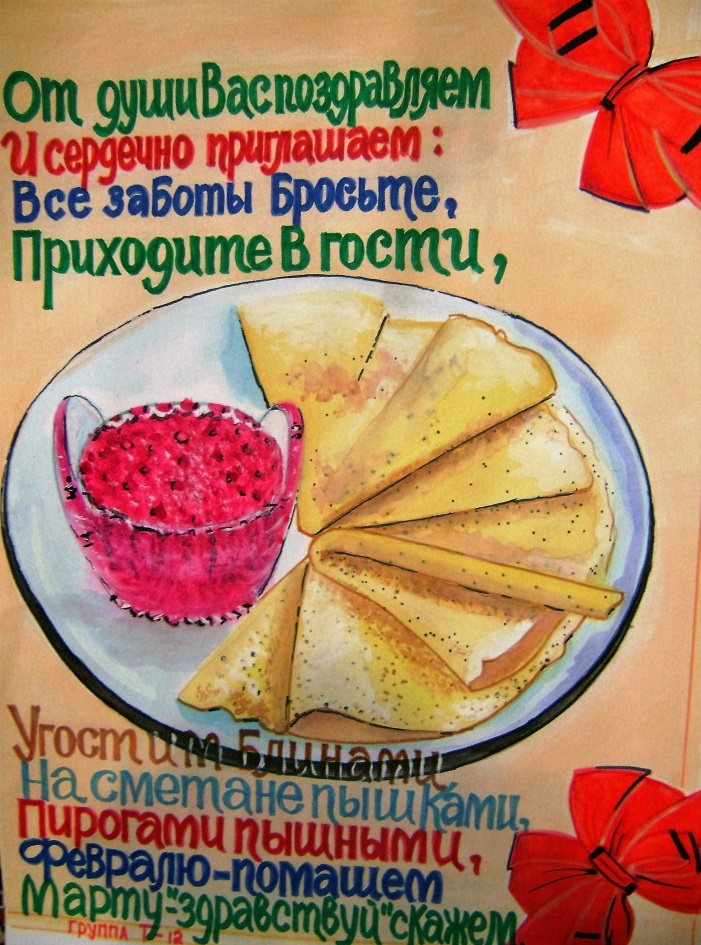 «СУДАРЫНЯ МАСЛЕНИЦА»